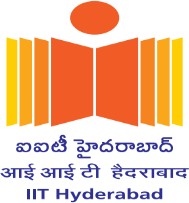 Indian Institute of Technology, HyderabadCentre for Continued Education HONORARIUM RECEIPTVoucher No.	Date*:8 Amount of Honorarium Proposed*	:	Rs.	 	(Per month/ consolidated)(Rupees	Only) from IIT Hyderabad towards the purpose mentioned below (put tick mark)(i) Honorarium for the 	 8 (ii) Any others   	 Honorarium for the month	from:	To:Signature of PIProject No.Remarks, if any:	 	Processed	Approved	Dealing Assistant	Chair, CCE*Honorarium form to be attached (India/Outside India)H1Name of the Faculty*:2Designation*:3 Pay LevelRs.  	4Faculty ID No*.:5 Department*6Event Registration Number.*	::Total Amount	:Name of the beneficiary as per Bank records:Name of the beneficiary as per Bank records:Employee ID/ Student Roll No. (If internal):Employee ID/ Student Roll No. (If internal):Account Number:Account Number:Bank Name:Bank Name:7Honorarium to be remitted to*IFS Code:PAN Number:IFS Code:PAN Number:Address:Address:Mobile No:Mobile No: